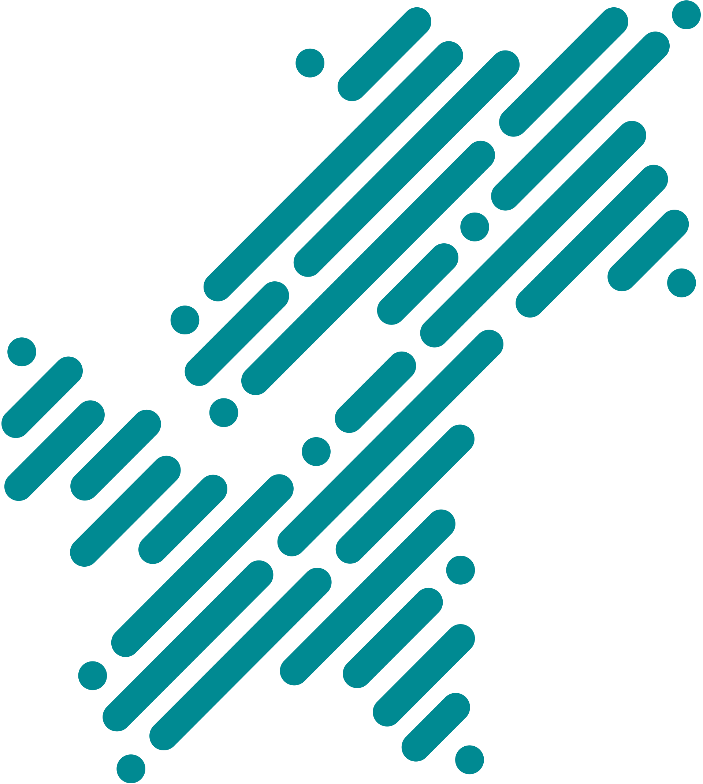 Eksamenstid:Inntil 5 timerHjelpemidler:Alle hjelpemidler er tillatt under eksamen unntatt kommunikasjon. Dette gjelder ikke kommunikasjon som er nødvendig for å gjennomføre eksamen.Annen informasjon: 